Eagles SPAG – Monday 6th July 2020Active and passive verb forms TASK 1Link each word to its correct definition The usual order of these in an English sentence is: TASK 2Here are two sentences. Underline the subject of each sentence.  Daniel broke his finger.  		Daniel’s finger was broken.     The person or thing that the action is done to, can be the subject of the sentence. Then we use a passive verb form. To make a verb passive, use a “be” verb (am, are, is, was, were, be) with the past participle of the action verb (broken, taken, helped, stolen, created, pleased, eaten ...) Use by to show the person or thing that does the action. Example: The cat caught a mouse. (Active) / A mouse was caught by the cat. (Passive) Rewrite each of the following sentences using a passive form of the verb. Greta skilfully milked the cow. 			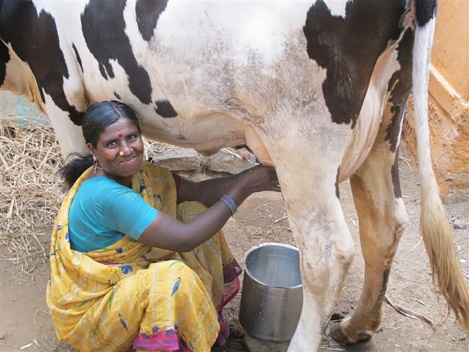 Loggers cut down a giant redwood tree. The immune system defends the body from infection. The examiners will carefully mark your papers. A dog bit two children in the park. Roald Dahl wrote “The B F G”.Insects pollinate flowers.  The earthquake destroyed many buildings. Subjectperson or thing that the action is done toObjectan action, or a state of beingVerbperson or thing that does the action      I have been picked for the team.                       – Is this active or passive?        The manager picked his team carefully.          – Is this active or passive?